Βαθμός Ασφαλείας:Nα διατηρηθεί μέχρι :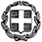 Μαρούσι 12-12-2013Αριθ. Πρωτ 191745/ΚΓΒαθ. Προτερ: Θέμα: Εκδήλωση « Η ευρωπαϊκή δράση eTwinning στο νέο πρόγραμμα Erasmus+» και 8η απονομή των Εθνικών βραβείων eTwinning.Στο πλαίσιο του προγράμματος eTwinning, η ελληνική Εθνική Υπηρεσία Υποστήριξης (ΕΥΥ) eTwinning σας προσκαλεί την Παρασκευή 20/12/2013 και ώρα 9.00π.μ. στην αίθουσα Γαλάτεια Σαράντη του Υπουργείου Παιδείας και Θρησκευμάτων για να παραβρεθείτε στην εκδήλωση όπου θα πραγματοποιηθεί ημερίδα  με θέμα « Η ευρωπαϊκή δράση eTwinning στο νέο πρόγραμμα Erasmus+» και τελετή βράβευσης των καλύτερων ελληνικών έργων για το 2013.Επισυνάπτεται το πρόγραμμα της εκδήλωσης.  Οι Διευθυντές των σχολικών μονάδων παρακαλούνται να διευκολύνουν τους εκπαιδευτικούς που επιθυμούν να συμμετάσχουν στην εκδήλωση. Για τη μη διατάραξη της εύρυθμης λειτουργίας των σχολείων, επιτρέπεται να απουσιάσουν μόνον έως δύο εκπαιδευτικοί από κάθε σχολική μονάδα.Μετά το τέλος της εκδήλωσης θα δοθούν βεβαιώσεις συμμετοχής.Η εκδήλωση θα μεταδοθεί ζωντανά από το Πανελλήνιο Σχολικό Δίκτυο στη δ/νση: http://iptv.sch.gr/live  Η Ελληνική Υπηρεσία Υποστήριξης θα καλύψει τα έξοδα μετακίνησης ΜΟΝΟ των βραβευμένων εκπαιδευτικών. Παρακαλούνται όλοι οι εκπαιδευτικοί της σχολικής μονάδας όπως ενημερωθούν ενυπόγραφα για την παρούσα εγκύκλιο. Ο Γενικός ΓραμματέαςΑθανάσιος ΚυριαζήςΕσ. ΔιανομήΓραφείο ΥπουργούΓραφείο υφυπουργού κ. Σ. ΚεδίκογλουΓραφείο Γενικού ΓραμματέαΔ/νση ΣΕΠΕΔΓραφείο ΚτΠΟι θέσεις για την εκδήλωση είναι περιορισμένες. Οι εκπαιδευτικοί που ενδιαφέρονται να παρακολουθήσουν την εκδήλωση οφείλουν να υποβάλλουν ηλεκτρονικά συμμετοχή στη διεύθυνση: http://www.etwinning.gr/survey/index.php/727253/lang-el  μέχρι τις 18.12.2013 στις 15.00μμΣτο email που θα δηλώσουν οι εκπαιδευτικοί κατά τη δήλωση συμμετοχής θα τους αποσταλεί ηλεκτρονικά η πρόσκληση και το πρόγραμμα για την εκδήλωση.